Обществознание  2 часть.ОГЭ 2017. Обществознание. Типовые  тестовые  задания.  Лазебникова А.Ю.1 вариант.2 часть.Социологи используют термин «супружеская нуклеарная семья». Это понятие обозначает семью, состоящая только из супружеской пары и их детей. Нуклеарная семья в индустриальном обществе стала преобладать над распространенной ранее расширенной, или многопоколенной семьей. Последняя включает и других родственников: бабушек, дедушек и др.Но семья не только уменьшилась в своем количественном составе. Изменились правовые основы семейных отношений, а также изменились функции семьи. На одном полюсе мы обнаружим патриархальную семью Древнего Рима, в которой отец имел неограниченную власть, простиравшуюся вплоть до власти над жизнью и смертью каждого из членов семьи. На другом полюсе мы обнаружим семейное право современных западных обществ, в котором все большее внимание уделяется независимым правам каждого члена семьи, включая детей, и можно говорить о семье демократического типа.Произошло также существенное изменение экономической функции семьи — сдвиг от производства к потреблению. В прежние времена семья была единицей, участвующей в общественном производстве. Это справедливо в отношении и крестьянина, и ремесленника, и лавочника. Такая производственная функция семьи практически исчезла. Технологическое производство вытеснило семью из ее древней производственной роли...По оценкам ряда социологов, происходит «сжатие» и образовательно-воспитательной функции семьи. Ее все шире начинает осуществлять система дошкольных и школьных учреждений.Сокращение общественно значимых функций семьи, по мнению этих социологов, приводит к уменьшению ее роли в обществе. Другие исследователи указывают на сохранение за семьей других важных функций.Поставьте план текста. Для этого выделите основные смысловые фрагменты текста и озаглавьте каждый из них.В тексте рассматриваются две пары семей различных типов. Укажите эти пары.Какие функции семьи изменились в современном обществе? Назовите две функции.Опираясь на текст и используя обществоведческие знания, укажите главную причину, которая привела к ослаблению производственной роли семьи. В чем конкретно выражается ослабление этой роли? Укажите два проявления.ученик М., приводя на уроке пример семьи расширенного типа, назвал семью, состоящую из взрослых и несколько детей. Учитель посчитал этот ответ неполным. Что еще следует знать для отнесения семьи к данному типу? Приведите положение текста, которое помогло вам сделать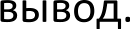 В тексте приводится утверждение ряда социологов о том, что сокращение общественно значимых функций семьи приводит к уменьшению ее роли в обществе. Согласны ли вы с этимвыводом? С опорой на текст и обществоведческие знания приведите два аргумента (довода) в защиту своей позиции.Решение:В правильном ответе пункты плана должны соответствовать основным смысловым фрагментам текста и отражать основную идею каждого из них.Могут быть выделены следующие смысловые фрагменты:Понятие  «нуклеарная семья»Изменение правовых слов семейных отношений;Роль семьи и экономики;Кризис семьи в современном обществе.Возможны иные формулировки пунктов плана, не искажающие сути основной идеи фрагмента, и выделение дополнительных смысловых блоков.В ответе должны быть приведены две такие пары семей:Нуклеарная  и расширенная (многопоколенная);Патриархальная и демократическаяВ ответе должны быть названы функции семьи:Экономическая;Образовательно-воспитательная29.B ответе называется главная причина:Переход к индустриальному производству, к промышленным технологиям.Проявлениями могут служить:работа супругов и взрослых детей на различных предприятиях,возможность удовлетворять бытовые потребности вне дома через сферу общественных бытовых услуг (мастерские, прачечные и т.п.).Могут быть указаны другие проявленияПравильный ответ должен содержать следующие элементы:Указано, что для отнесения семьи к расширенной следует знать ее состав и характер родственных связей: входят ли в нее, помимо супругов и детей, другие родственники.Приведен фрагмент из текста: «последняя (расширенная) включает и других родственников: бабушек, дедушек и др.»Правильны ответ должен содержать следующие элементы:Выражено мнение учащегося: согласие или несогласие с приведенной  в тексте мыслью;Приведены два аргумента (объяснения), например: В случае согласия может быть указано, чтов современном обществе возрастает число молодых людей, готовых и способных вести самостоятельную внесемейную жизнь,меньшее значение, чем раньше, имеет семья и в жизни пожилых людей: социальное обеспечение человека в старости все в большей степени  берет на себя государство;В случае несогласия может быть указано, чтоутрачивая одни функции, семья усиливает или обретает другие (эмоциональная поддержка, досуговая функция и т.д.),-опросы общественного мнения показывают, что семейные ценности для всех возрастных категорий остаются одними из главных.Могут быть приведены другие аргументы (объяснения)2 вариант.часть.Люди, в основном, стараются избегать ситуаций, когда им приходится принимать решение. Сменить ли мне место работы? Человек, с которым я встречаюсь, — тот ли это человек, который мне нужен, или нам стоит разойтись? Куда поехать в отпуск? Как мне реализовать себя в жизни? Всё это на вид очень серьёзные решения. Для большинства людей они и в самом деле серьёзные.«Как же тяжело принимать такие ответственные решения!» — думаем мы. Но гораздо более тягостным будет отсутствие решения. В жизни нет правильных и неправильных решений. Есть просто решения. Когда мы оказываемся на развилке дорог, мы слишком долго думаем о выборе направления. Мы размышляем примерно так: «У меня есть возможность создать новый бизнес, новое предприятие, но...». И мы следуем прежним курсом. Или бывает так: вы выбираете путь, но впоследствии вновь и вновь мысленно возвращаетесь к принятому решению.У нас есть к этому склонность: мы оглядываемся назад и думаем, что принятое нами решение было неверным. Но ведь решение, которое мы принимаем в конкретный момент, всегда принимается на основании той информации, которой мы на данный момент владеем, и неважно, каким будет результат, — на данный момент это правильное решение. Мы никогда не знаем, куда бы нас завело, прими мы другое решение, не знаем, насколько ужасен  был бы тот путь, избери мы его. Надо перестать оглядываться на принятые решения. Смотрите вперёд и берите всё, что несёт вам тот путь, который вы избрали. Не навсегда — только на данный момент. Движение в любом направлении лучше, чем бездействие и нерешительность.Одной из причин того, что мы столь сильно беспокоимся, насколько верен избранный нами путь, является наше отношение к решениям: нам кажется, что эти решения принимаются на очень долгий срок, практически навсегда. Но представьте, что вы едете по красивой дороге в сельской местности, дорога вьётся, и на каждом километре пути вы можете куда-нибудь съехать с неё.Тогда принятие решения уже не превращается в такой стресс, так как у вас всегда есть возможность сменить направление. Если вы именно так воспринимаете свою жизнь, вы скорее будете получать удовольствие от самого процесса путешествия. Каждый крюк — это на самом деле новый опыт.(По С.М. Шапиро)Поставьте план текста. Для этого выделите основные смысловые фрагменты текста и озаглавьте каждый из них.Почему, по мнению автора, люди избегают ситуации принятия решений? (Используя текст, укажите две причины.)Используя содержание текста и обществоведческие знания, дайте два объяснения призыву автора «смотреть вперёд и брать всё, что несёт избранный путь».Проиллюстрируйте тремя примерами мысль автора: «Движение в любом направлении лучше, чем бездействие и нерешительность».Студентка университета сменила несколько вузов и различных специальностей, прежде чем поняла, что хочет стать дизайнером. Объясните действия девушки. Приведите фрагмент текста, который может помочь Вам в объяснении.В чём, по Вашему мнению, может состоять опасность предлагаемого автором движения вперёд без оглядки на принятые ранее решения? Выскажите два предположения.Решение:В правильном ответе пункты плана должны соответствовать основным смысловым фрагментам текста и отражать основную идею каждого из них.Могут быть выделены следующие смысловые фрагменты:отношение людей к ситуации принятия решений;трудности выбора решений;стоит ли возвращаться к уже принятому решению;как не беспокоиться об уже принятых решениях.Возможны иные формулировки пунктов плана, не искажающие сути основной идеи фрагмента, и выделение дополнительных смысловых блоков.Могут быть указаны следующие причины:серьёзность решений для многих людей;людям кажется, что решения принимаются на очень долгий срок, практически навсегда. Причины могут быть приведены в иных,  близких по смыслу формулировках.Могут быть указаны иные причины.Могут быть даны следующие объяснения:человек должен планировать свою жизнь: ставить определённые жизненные цели и по- степенно достигать их, тогда он сможет максимально раскрыть и реализовать свой лич- ностный потенциал;открывается возможность овладеть новым опытом. Могут быть даны другие объяснения.Могут быть приведены такие примеры:Пётр и Василий мечтали стать врачами, но боялись, что не пройдут в медицинский инсти- тут по конкурсу. Пётр ничего не предпринимал, сетуя, что его мечта так и останется мечтой. А Василий пошёл сначала в медицинское училище, затем в институт и стал xopo- шим специалистом.Девушку не приняли в балетную школу, но она не опустила руки и начала заниматься живописью, стала довольно известной художницей.После неудачи с собственным бизнесом Иван нашёл себе работу в другой сфере, а его бывший партнёр Павел не захотел менять статус хозяина фирмы (пускай бывшего) на ста- тус наёмного работника и испытывает серьёзные материальные трудности.Могут быть приведены иные уместные примеры.Правильный ответ должен содержать следующие элементы:Объяснение действий девушки, например: она ищет себя, пробует различные жизненные пути, не боясь неправильных решений, ошибок.Может быть дано другое объяснение действий девушки.фрагмент текста, например: «Тогда принятие решения уже не превращается в такой стресс, так как у вас всегда есть возможность сменить направление. Если вы именно так воспринимаете свою жизнь, вы скорее будете получать удовольствие от самого процесса путешествия. Каждый крюк — это на самом деле новый опыт».Может быть приведён другой фрагмент текста.Могут быть высказаны следующие предположения:человек может повторить совершённые ранее ошибки, хотя мог бы их избежать.иногда в прошлом, в опыте человека есть решения, применимые в настоящем и будущем. Могут быть высказаны другие предположения.вариант.2 часть.Совокупность всех факторов, влияющих на развитие общества, приводит к тому, что исторически складываются различные экономические системы: традиционная с элементами натурального хозяйства, командно-административная система с жёстким централизованным планированием и управлением, рыночная экономика и смешанная экономика. Различие между ними лежит в методах принятия решений по основным экономическим проблемам.В современных условиях наиболее распространённой экономической системой следует, очевидно, признать смешанную экономику. Для неё характерны: развитый рынок, экономическая свобода, а потому разнообразная предпринимательская деятельность широких слоёв трудоспособного населения и активная регулирующая роль государства с широким спектром экономических функций. Это позволяет реализовать возможности рыночной экономики для повышения эффективности производства, а через государственное регулирование ориентировать страну на рациональное и более полное использование ограниченных ресурсов, применение безопасных технологий и сохранение окружающей среды.Достаточно длительный период функционирования разных моделей смешанной экономики показывает, что регулируемое государством рыночное хозяйство свободно обеспечивать экономическое и научно-техническое развитие страны и предоставлять достаточно высокие социальные гарантии её гражданам. Но и оно не застраховано от экономических спадов и кризисов, а потому современная государственная политика не ограничивается поддержкой наименее обеспеченных слоёв населения, а чётко нацелена на экономический рост и ориентирует активную часть населения на высокопродуктивную работу, на мобильность и умение быстро приспосабливаться к меняющимся условиям.Поставьте план текста. Для этого выделите основные смысловые фрагменты текста и озаглавь- те каждый из них.Какие типы экономических систем перечислены автором текста? Укажите любые две из них и характерный признак каждой.Какие признаки, по мнению автора, характерны для смешанной экономики? Используя текст, укажите любые три признака.Какие экономические функции выполняет государство в смешанной экономике, по мнению автора? Используя текст и обществоведческие знания, укажите четыре экономических функции государства.Автор пишет о значительной роли государства в реализации возможностей рыночного хозяй- ства обеспечить научно-техническое и экономическое развитие страны. Используя текст и обще- ствоведческие знания, приведите три примера, характеризующие роль государства в создании условий  для эффективного  функционирования рыночной экономики.Автор отмечает положительные результаты регулирования государством рыночного хозяйства. Используя текст и обществоведческие знания, подтвердите двумя аргументами (объяснениями) необходимость государственного вмешательства в рыночную экономику.Решение:В правильном ответе пункты плана должны соответствовать основным смысловым фрагмен- там текста и отражать основную идею каждого из них.Могут быть выделены следующие смысловые фрагменты:Типы экономических систем и их особенности.Основные черты смешанной экономики.Экономические функции государства.Положительные результаты функционирования моделей смешанной экономики. Возможны иные формулировки пунктов плана, не искажающие сути основной идеи фрагмента, и выделение дополнительных смысловых блоков.Правильный ответ должен содержать следующие элементы:Типы экономических систем:традиционная;командно-административная;рыночная;смешанная.Признак:традиционная — натуральное хозяйство;командно-административная — жёсткое централизованное планирование  и управление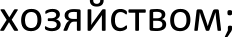 рыночная — экономическая свобода.Элементы ответа могут быть даны в иных, близких по смыслу формулировках.Правильный ответ должен содержать признаки смешанной экономики:развитый рынок;экономическая свобода;разнообразная предпринимательская деятельность широких слоёв трудоспособного населения;активная регулирующая роль государства.Правильный ответ должен содержать следующие элементы:Две функции государства, названные в тексте:ориентация страны на рациональное и более полное использование ограниченных ресурсов;применение безопасных технологий и сохранение окружающей среды;Дополнительно:производство общественных благ;обеспечение занятости;регулирование денежного обращения. Могут быть приведены другие примеры.Могут быть приведены следующие примеры:Антимонопольное законодательство позволяет предотвратить разрушительные для конку- ренции последствиямонополизма. Во всех развитых странах действует антимонопольное законодательство, например: «Закон о конкуренции» в Канаде, Антимонопольный закон в Японии.В РФ с 2012 года принята государственная программа «Развитие науки и технологий», бла- годаря которой оказывается финансовая поддержка научных исследований.    Создание бизнес-инкубаторов, объектов инфраструктуры, занимающихся поддержкой ма- лого и среднего предпринимательства, минимизирует риски и повышает устойчивость малых предприятий.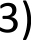 4) Нонституцией РФ ст. 8 и 35 признаются и защищаются равным образом частная, государ- ственная и муниципальная  и иные формы собственности.Могут быть приведены следующие аргументы (объяснения):рынок порождает неравенство доходов и богатств, большие различия в благосостоянии граждан, вызывая рост социальной напряжённости в обществе, роль государства — смяг- чить неравенство доходов и богатств, например, изъять у наиболее богатых граждан часть их доходов и богатства и распределить собранные средства между беднейшими гражда- нами страны;внешние (побочные) эффекты некоторых видов хозяйственной деятельности для обще- ства могут иметь большое значение, но рынком не учитываются, пример отрицательного внешнего эффекта — загрязнение полей атмосферными выбросами промышленности, го- сударство вынуждено вмешиваться в решение проблемы внешних эффектов хозяйствен- ной деятельности, компенсируя несовершенство рынка;трудности создания общественных благ, равно доступных всем, на коммерческой основе, поэтому государство призвано обеспечить всем гражданам равные исходные возможно- сти получения образования, медицинской помощи, правовой защиты.Могут быть приведены другие аргументы (объяснения).вариант.2 часть.Мы вступаем в век, в котором образование, знания, профессиональные навыки будут играть определяющую роль в судьбе человека. Без знаний, кстати сказать, всё усложняющихся, просто нельзя будет работать, приносить пользу... Человек будет вносить новые идеи, думать над тем, над чем не сможет думать машина. А для этого всё больше нужна будет общая интеллигентность человека, его способность создавать новое и, конечно, нравственная ответственность, которую никак не сможет нести машина... на человека ляжет тяжелейшая и сложнейшая задача быть человеком не просто, а человеком науки, человеком, нравственно отвечающим за всё, что происходит в век машин и роботов. Общее образование может создать человека будущего,человека творческого, созидателя всего нового и нравственно отвечающего за всё, что будет создаваться.Учение — вот что сейчас нужно молодому человеку с самого малого возраста. Учиться нужно всегда. До конца жизни не только учили, но и учились все крупнейшие учёные. Перестанешь учиться — не сможешь и учить. Ибо знания всё растут и усложняются. Нужно при этом помнить, что самое благоприятное время для учения — молодость. Именно в молодости, в детстве, в отрочестве, в юности ум человека наиболее восприимчив.Умейте не терять времени на пустяки, на «отдых», который иногда утомляет больше, чем самая тяжёлая работа, не заполняйте свой светлый разум мутными потоками глупой и бесцельной«информации». Берегите себя для учения, для приобретения знаний и навыков, которые только в молодости вы освоите легко и быстро.И вот тут я слышу тяжкий вздох молодого человека: какую же скучную жизнь вы предлагаете нашей молодёжи! Только учиться. А где же отдых, развлечения? Что же, нам и не радоваться?Да нет же. Приобретение навыков и знаний — это тот же спорт. Учение тяжело, когда мы не умеем найти в нём радость. Надо любить учиться и формы отдыха и развлечений выбирать умные, способные также чему-то научить, развить в нас какие-то способности, которые понадобятся в жизни...Учитесь любить учиться!Составьте план текста. Для этого выделите основные смысловые фрагменты текста и озаглавь- те каждый из них.Накой, по мнению автора, будет роль человека в производстве в XXI в.? Укажите любые два качества, которые, по мнению автора, будут необходимы человеку.Почему, по мнению автора, молодому человеку необходимо учиться с самого раннего возраста? Используя текст, укажите две причины.Накие формы отдыха и развлечений автор рекомендует молодым? Приведите два примера таких форм; в каждом случае покажите, какие качества развивает данная форма.Автор пишет о нравственной ответственности человека за «всё, что происходит в век машин и роботов». Используя текст и обществоведческие знания, дайте два объяснения  этой мысли.Автор полагает, что «учиться нужно всегда». Используя текст и обществоведческие знания, подтвердите двумя аргументами (объяснениями) необходимость непрерывного образования на протяжении всей жизни человека.Решение:В правильном ответе пункты плана должны соответствовать основным смысловым фрагмен- там текста и отражать основную идею каждого из них.Могут быть выделены следующие смысловые фрагменты:роль образования в XXI в.;нравственная ответственность человека науки;молодые годы — время учёбы;уметь найти радость в учёбе.Возможны иные формулировки пунктов плана, не искажающие сути основной идеи фрагмента, и выделение дополнительных смысловых блоков.Правильный ответ должен содержать следующие элементы:роль: человек будет вносить новые идеи, думать над тем, над чем не сможет думать машина;качества: общая интеллигентность человека, его способность создавать новое, нравствен- ная ответственность.Элементы ответа могут быть даны в иных, близких по смыслу формулировках.Могут быть указаны следующие причины:знания всё растут и усложняются;именно в молодости ум человека наиболее восприимчив.Причины могут быть приведены в иных, близких по смыслу формулировкахВ правильном ответе должны быть следующие элементы:Ответ на вопрос: автор рекомендует «умные» формы отдыха и развлечений, способные также чему-то научить, развить в нас способности, которые понадобятся в жизни.Два примера с указанием качеств:а) занятия в спортивной секции развивают силу, ловкость, волевые качества, умения взаимо- действовать с партнёрами и соперниками;b) чтение художественных произведений развивает воображение, чувство сопереживания; расширяет представления о мире и человеке.Элементы ответа могут быть приведены в иных,  близких по смыслу формулировках.Могут быть даны такие объяснения.Человек несёт нравственную ответственность за «всё, что происходит в век машин и роботов», так как:глобальные экономические проблемы, с которыми столкнулось человечество во второй половине XX в., во многом вызваны интенсивной преобразовательной деятельностью человека, характер и направленность которой в начале XXI в. не изменились;развивающаяся техника и технологии не только оказывают позитивное влияние на разви- тие общества, но и несут в себе потенциальную  угрозу существованию человечества.Могут быть даны другие объясненияМогут быть приведены следующие аргументы (объяснения):в современном мире знания очень быстро устаревают, поэтому приходится их постоянно пополнять, корректировать;современные люди часто меняют работу, поэтому приходится постоянно осваивать новую информацию, виды деятельности.Могут быть приведены другие аргументы (объяснения)вариант.2 часть.Большинство ситуаций таковы, что нужно выбрать лучшую альтернативу из возможных.Лучшую, естественно, для того, кто выбирает...Если вам предстоит построить мост и есть несколько вариантов места для его строительства, то никак невозможно выбрать два варианта, ибо нужен только один мост.По принципу «всё или ничего» может быть принято совсем немного решений... Бизнесмен может сочетать ограниченный бюджет на газетную рекламу с широко развёрнутой кампанией рекламы по почте, а правительство может отложить постройку некоторых школ с целью отремонтировать дороги с интенсивным движением. Каждое из этих решений представляет собой компромиссный выбор — частично отказаться от чего-либо, чтобы получить что-то другое в более полной мере.Одними из наиболее ясных примеров проблемы выбора являются решения, принимаемые в связи с проблемами защиты окружающей среды. Например, больной астмой, инженеры, политики и экологи могут спорить о допустимых нормах загрязнения атмосферы, однако стоимость полного устранения атмосферного загрязнения очень высока. В результате принятые правительством допустимые нормы являются компромиссными с учётом противоположных интересов данных групп людей.Составьте план текста. Для этого выделите основные смысловые фрагменты текста и озаглавь- те каждый из них.Укажите, как определяет автор компромиссный выбор? Приведите два собственных примера компромиссного выбора.Автор пишет, что в большинстве ситуаций нужно выбрать лучшую альтернативу из возможных. О какой ключевой проблеме экономики здесь идёт речь? Назовите три основных фактора производства. Об ограниченности какого фактора говорит автор приведённого текста?Автор приводит пример компромиссного выбора, который делает правительство. Нак называ- ется смета доходов и расходов государства, которая даёт возможность правительству делать по- добный выбор? Какую часть этой сметы, доходную или расходную, представляет данный пример? Приведите по одному собственному примеру доходной и расходной части сметы государства, указав, к какой части сметы относится ваш пример.Дискуссии о роли государства в экономике ведутся не одно столетие. Какие аргументы приво- дят защитники активного государственного вмешательства в рыночную экономику? Приведите три аргумента.Автор говорит о том, что наиболее проблемными являются решения, связанные с экологией. Приведите два объяснения, почему в современном мире экологические проблемы являются наи- более насущными.Решение:В правильном ответе пункты плана должны соответствовать основным смысловым фрагмен- там текста и отражать основную идею каждого из них.Могут быть выделены следующие смысловые фрагменты:Проблема выбора в экономике.Что такое «компромиссный выбор».Решения, связанные с экологией, как наиболее проблемные с точки зрения компромисс- ного выбора.Возможны иные формулировки пунктов плана, не искажающие сути основной идеи фрагмента, и выделение дополнительных смысловых блоков.Правильный ответ должен содержать следующие элементы:Дано авторское определение компромиссного выбора: частично отказаться от чего-либо, чтобы получить что-то другое в более полной мере.Приведены два собственных примера компромиссного выбора:А. Семья решает сэкономить средства для покупки нового автомобиля, отказавшись от по- ездки на горнолыжный курорт.В. Директор фирмы отказывается от найма новых сотрудников и расширения производства, сэкономив средства на покупку нового оборудования.Могут быть приведены другие примеры.В правильном ответе должны быть следующие элементы:Названа ключевая проблема: ограниченность ресурсов при возрастающих потребностях общества.Названы три фактора производства: земля, труд, капитал.Назван фактор, ограниченности которого посвящён данный текст: капитал. Элементы ответа могут быть даны в иных, близких по смыслу формулировках.В правильном ответе должны быть следующие элементы:Правильно названа смета доходов и расходов государства: государственный бюджет.Правильно указана часть сметы: расходная.Приведены примеры:а) доходная часть — поступления от налоговых сборов;b)	расходная часть — социальные выплаты. Могут быть приведены иные примеры.В ответе должны присутствовать три аргумента:Одна из обязанностей государства — сглаживать экономическое  неравенство между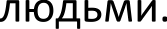 Государство обязано обеспечить правовую базу экономики.Государство обязано защищать интересы потребителей. Могут быть приведены иные аргументы.В ответе должны присутствовать два объяснения:Экологические проблемы являются мировыми глобальными проблемами, без решения которых существование человечества находится под угрозой.В условиях постоянно расширяющегося промышленного производства проблемы, связан- ные с минимизацией  ущерба от промышленного роста, стоят особенно остро.Могут быть приведены иные объяснения.